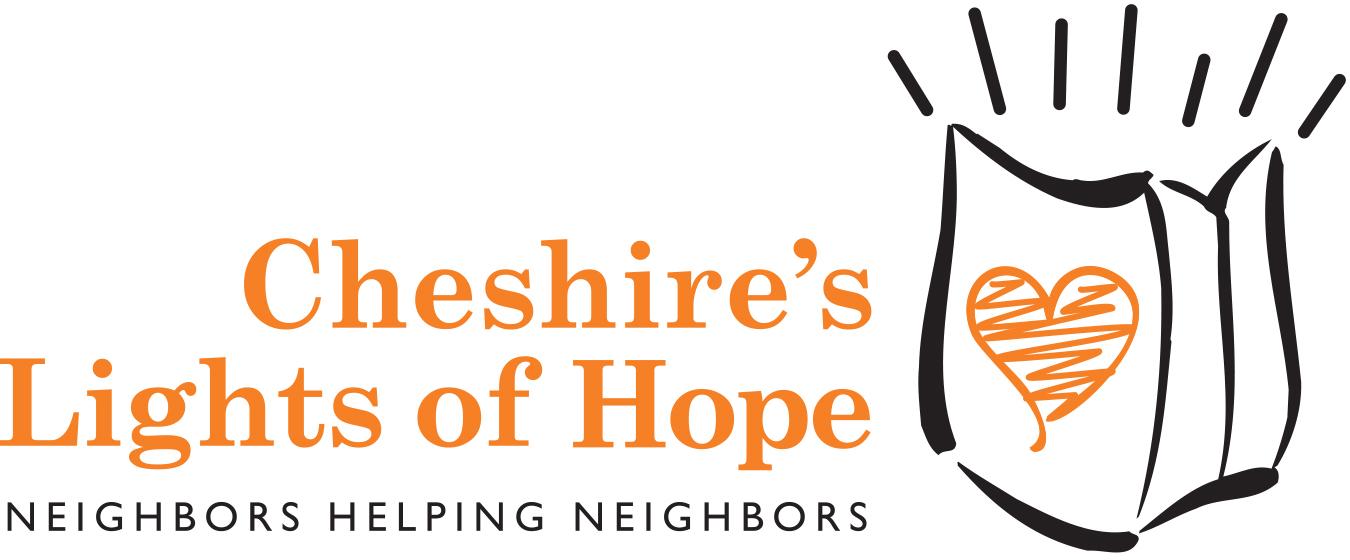 2019 SCHOLARSHIP APPLICATION INFORMATIONMISSION STATEMENT:  Cheshire's Lights of Hope unites our community to light up our town and create a brighter world.  Through acts of kindness and generosity we encourage good citizenship and promote volunteerism while embracing and supporting local charities.QualificationsTwo (2) scholarships will be awarded to two Cheshire residents who are seniors in high school and best exemplify the mission and vision of Cheshire’s Lights of Hope (CLOH) through community volunteerism and service.   It is not necessary to have participated in the Cheshire’s Lights of Hope annual luminary event to apply for this scholarship.Applicants must be a graduating high school senior, a Cheshire resident and must demonstrate significant service to others in the Cheshire community and beyond.  Through the dedication of hundreds of volunteer, luminaries have lit up the streets of Cheshire while raising over $915,000 since 2005 for local charities including the Cheshire Community Food Pantry, Cheshire Department of Youth and Social Services, the Petit Family Foundation, the Mari Hall Family Foundation, the Cheshire Food Drive, and numerous others, examples of our belief in “Neighbors Helping Neighbors.”The Lights of Hope Scholarship Committee will evaluate applications for the scholarship.The committee will specifically consider:The amount and type of volunteer work completed during and prior to high school, but will focus on community service within the town of Cheshire.The number of years of serviceThe impact of the applicant’s service on the Cheshire communityThe personal essay, resume and recommendations letters will also be strongly considered in the Committee’s decision.The Cheshire’s Lights of Hope scholarship aims to encourage the next generation of volunteers to serve the Cheshire community to continue spreading the message of hope and encouragement amongst neighbors.Funds AvailableTwo $2,000 scholarships will be awarded to graduates in full time attendance at accredited colleges.  These scholarships will be awarded directly to the students, half ($1000) by August 15, 2019 and the remaining half ($1000) upon the successful completion of the first semester of their college studies.HOW TO APPLYEach applicant must complete the CLOH’s 2019 Scholarship Application Form, which is available on the Cheshire’s Lights of Hope website (www.cheshireslightsofhope.com).As part of the application form, the applicant must submit an essay (approximately 500 words) describing the local Cheshire community service activities you have participated in and how those activities have impacted your life and the lives of others in the Cheshire community.  Additional information: Financial information, SAT information and Transcripts are not required.Must self-report GPA on application form. A cumulative GPA of 2.5 or greater is required to apply for this scholarship.  A copy of your resume is required.In addition to the Community and Volunteer Service section of the CLOH application, documentation (proof of hours of service) must be provided from any organization the applicant performed over 100 hours of community service for in a given year.Two (2) letters of recommendation are required, one of which must be from an organization the volunteer has performed community service with.  Neither recommendation may be from a relative of the applicant.All high school seniors who are Cheshire residents may apply.Your application must be submitted in full by March 14, 2019.  Applications with support documentation may be submitted through the following methods:Submitted to the Cheshire HS School Counseling Dept. (CHS students)Submitted electronically via the CLOH website (www.cheshireslightsofhope.com) or emailed to scholarships@cheshireslightsofhope.com.Mailed to the following address (must be postmarked by March 14, 2019):  Scholarship Committee ChairCheshire’s Lights of HopePO Box 553Cheshire, CT  064102019 SCHOLARSHIP APPLICATIONMUST BE SUBMITTED OR POSTMARKED BY MARCH 14, 2019Applicant Full Name: ______________________________  Date of Birth:______________Address:  	____________________________________________________________________________________________________________________________Phone: (       )  _______________  Best email address to reach you:___________________High School Currently Attending:  _____________________________________Anticipated Date of High School Graduation:  ____________________________Cumulative High School Grade Point Average (GPA): _____________________Name of Father/Guardian: ___________________________________________Occupation: _______________________ Employer: ______________________Name of Mother/Guardian: __________________________________________Occupation: _______________________ Employer: ______________________Name of college/university you plan to attend or to which you have been accepted:________________________________________________________________Intended Major/Course of Study:	 _________________________________ESSAYPlease attach an essay (approximately 500 words) describing the local community and volunteer service activities you have participated in Cheshire and how those activities have impacted your life and the lives of others in the Cheshire Community.RECOMMENDATIONSPlease attach two letters of recommendation, one of which must be from an organization the volunteer has performed community service with.  Neither recommendation may be from a relative of the applicant.RESUMEPlease attach a copy of your resume.	DESCRIPTION OF COMMUNITY AND VOLUNTEER SERVICEPlease include community service during and prior to high school.***Documentation (proof of hours of service) must be provided from anyorganization you performed over 100 hours of community service for in a given year.Attach another page if neededCERTIFICATION, ALL APPLICANTS AND A PARENT/GUARDIANI certify that all information I have provided on this application is true and complete to the best of my knowledge. I agree to give proof of the information on this application if requested. I give permission to the Scholarship Committee to review information on this form, my transcripts, and additional supporting documentation submitted as part of this application. I give permission for the Scholarship Committee to contact high school and college officials for additional academic information. If selected to receive a scholarship, I give permission for media releases.Signature of Applicant:		____________________________________________Signature of Parent/Guardian:	____________________________________________Date:					_______________________Name ofOrganizationDescription of ServiceList each year separately and the # of hours performed for each yearOrganization Contact Person Information